静岡市上下水道事業経営戦略の改定（案）に関する意見応募用紙【募集期間：令和４年12月20日（火）～ 令和５年１月20　日（金）必着　まで】✎ご意見の提出方法　　　　　　　　　　　　　　　　　　　　　　　　　　期間内に、意見応募用紙を次のいずれかの方法でご提出ください。✎意見応募用紙と改定概要の配架場所は次のとおりです　　　　　　　　　　　　　　　　　　　(１)各区の市政情報コーナー（清水区/清水庁舎４階、葵区/静岡庁舎新館１階、駿河区/駿河区役所３階）(２)経営企画課（葵区/上下水道局庁舎６階）(３)お客様サービス課（葵区/上下水道局庁舎３階）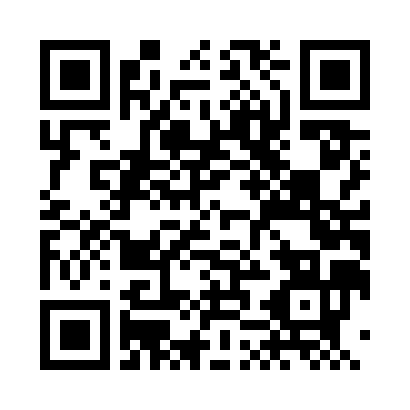 (４)上下水道局庁舎１階ロビー（葵区/上下水道局庁舎１階）(５)水道事務所・下水道事務所（清水区/清水庁舎６階）(６)静岡市ホームページ（https://www.city.shizuoka.lg.jp/689_000084.html）※右記QRコードからホームページにアクセスできます。ホームページでは経営戦略【改定版】の本編が閲覧できます。✎ご意見を提出される際の注意事項　　　　　　　　　　　　　　　　　　　　　１	＊印のある欄は必ずご記入ください。（意見の提出に際して、「静岡市市民参画の推進に関する条例施行規則」第５条第４項において、個人の場合は住所及び氏名、法人その他の団体の場合は、名称、所在地及び代表者の氏名を明らかにすることとされています。ご協力をお願いいたします。）２	個人情報については、厳正に管理を行い、「静岡市上下水道事業経営戦略の改定」に係るパブリックコメントの目的以外では使用いたしません。３	いただいたご意見は、経営戦略改定の参考とさせていただきます。また、個人が特定できないよう編集した上で、意見の要旨を市ホームページ等で公開させていただく場合がありますので、ご了承ください。１　郵送〒420-0035　静岡市葵区七間町15番地の１静岡市役所　経営企画課　あて２　ファクシミリFAX番号：054-270-9122　３　持参経営企画課（上下水道局庁舎６階）４　市HP　（電子申請）下記の応募専用フォームにアクセスし、意見等を送信してください。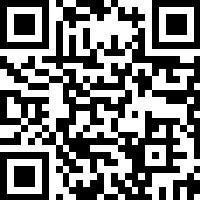 https://logoform.jp/f/w4Dds※右記QRコードから応募専用フォームにアクセスできます。上下水道共通１　令和４年台風15号による断水又は浸水により、ご苦労されたこと、または被災した場合に苦労したと想定できることは何ですか。　該当する□に✔をいれてください。１　令和４年台風15号による断水又は浸水により、ご苦労されたこと、または被災した場合に苦労したと想定できることは何ですか。　該当する□に✔をいれてください。上下水道共通断水被害状況　　　　　　　 断水被害があった　　　　　　　　　　　 被害はなかった上下水道共通断水苦労したこと ※複数回答可（「被害がなかった」を選択した方は、被害にあったことを想定して可能な範囲でお答えください）①トイレ　　　　②炊事　　　　③風呂　　　　④洗濯　　　　⑤洗面⑥水の調達・運搬　　　　　　⑦断水情報の収集　　　　　　⑧仕事への支障⑨その他（　　　　　　　　　　　　　　　　　　　　　　　　　　　　　　　　）上下水道共通浸水被害状況　　　　　　　　床上浸水があった　　　　　床下浸水があった　　　　 被害はなかった上下水道共通浸水苦労したこと ※複数回答可（「被害がなかった」を選択した方は、被害にあったことを想定して可能な範囲でお答えください）①車や家財などの買い替え、修理　　②車や家財などの移動　③解消後の土砂の撤去や家屋などの清掃④浸水情報（箇所、深さなど）の収集　　⑤安全な避難経路に関する情報の収集⑥道路の通行　　　⑦その他（　　　　　　　　           　　　　　　　　　　　　　　　　　　　　）上下水道共通【苦労した内容や想定した内容について具体的にお聞かせください。】　(記入欄に「別紙のとおり」としていただき、別紙を添えて提出していただくことも可能です。)【苦労した内容や想定した内容について具体的にお聞かせください。】　(記入欄に「別紙のとおり」としていただき、別紙を添えて提出していただくことも可能です。)上下水道共通水道事業１　水道事業は、事業のほとんどを市税ではなく水道料金で運営をしています。あなたはこのことをご存知でしたか。該当する□に✔を入れてください。水道事業 知っていた　　　　　　　　　　　　　　　　　　　 知らなかった水道事業２　水道事業は、事業のほとんどを市税ではなく水道料金で運営をしています。このことを前提として、いまあなたにとって、優先して実施すべきと思う事業はありますか。下記から優先すべきと思う事業を選び□に✔を入れてください。　※複数回答可水道事業 ①巨大地震や自然災害に備え、水道管・施設に投資を行う「重要な管・施設の強靭化」 ②災害時の事業継続のため、訓練や研修、関係団体との連携強化などを行う「災害時などの対応や体制の確立」 ③将来にわたり水道を使い続けられるよう、計画的な更新等を行う「管・施設の老朽化対策」 ④需要減少に合わせ施設の小規模化や統廃合などを行う「管・施設の効率化」 ⑤水質維持のため、水質管理や鉛製給水管の更新などを行う「安全でおいしい水の安定的な供給」 ⑥お客様の利便性を高めるため、キャッシュレス決済拡大などを行う「接客・窓口サービスなどの充実」 ⑦特になし ⑧その他（　　　　　　　　　　　　　　　　　　　　　　　　　　　　　　　　　　　　　　　　　　）※今後、12年間で水道事業において重点的に取り組む投資目標は、概要資料４ページに記載しています。水道事業【それを選んだ理由をお書きください】　(記入欄に「別紙のとおり」としていただき、別紙を添えて提出していただくことも可能です。)水道事業水道事業３　その他　※水道事業に期待することや、ご意見など自由にお書きください。水道事業【ご意見の内容】（記入欄に「別紙のとおり」としていただき、別紙を添えて提出していただくことも可能です。）水道事業下水道事業１　下水道事業は、浸水対策事業を除く事業のほとんどを、市税ではなく下水道使用料で運営をしています。あなたはこのことをご存知でしたか。該当する□に✔を入れてください。下水道事業  知っていた　　　　　　　　　　　　　　　　　　　 知らなかった下水道事業２　下水道事業は、浸水対策事業を除く事業のほとんどを、市税ではなく下水道使用料で運営していますが、いまあなたにとって、優先して実施すべきと思う事業はありますか。下記から優先すべきと思う事業を選び□に✔を入れてください。　※複数回答可下水道事業 ①巨大地震や津波に備え、下水道管・施設に投資を行う「重要な管・施設の強靭化」 ②浸水被害の軽減のため、ハード及びソフトの両面から対策を行う「浸水対策」 ③災害時の事業継続のため、訓練や研修、関係団体との連携強化などを行う「災害時などの対応や体制の確立」 ④将来にわたり下水道を使い続けられるよう、計画的な改築を行う「管・施設の老朽化対策」 ⑤需要減少に合わせ施設の小規模化や統廃合などを行う「管・施設の効率化」 ⑥川や海をきれいに保つため、下水道整備などを行う「水環境の保護・改善」 ⑦お客様の利便性を高めるため、キャッシュレス決済拡大などを行う「接客・窓口サービスなどの充実」 ⑧特になし ⑨その他（　　　　　　　　　　　　　　　　　　　　　　　　　　　　　　　　　　　　　　　　　　）※今後、12年間で下水道事業において重点的に取り組む投資目標は、概要資料10ページに記載しています。下水道事業【それを選んだ理由をお書きください】　(記入欄に「別紙のとおり」としていただき、別紙を添えて提出していただくことも可能です。)下水道事業下水道事業３　下水道事業では良好な下水道サービスを持続的に提供していく方針を掲げ、将来にわたり下水道を使い続けるための老朽化対策や、浸水被害の軽減に向けた対策に重きを置くとともに、建設投資にかかる費用を毎年一定にする目標を設定しています。 (概要資料10ページに記載しています)。このことについて、どのように思いますか。該当する□に✔を入れてください。下水道事業 共感できる　　　　　　　 共感できない　　　　　　 わからない　　　　　　　その他下水道事業【なぜそのように思うか理由をお書きください】　(記入欄に「別紙のとおり」としていただき、別紙を添えて提出していただくことも可能です。)下水道事業下水道事業４　その他　※下水道事業に期待することや、ご意見など自由にお書きください。下水道事業【ご意見の内容】　（記入欄に「別紙のとおり」としていただき、別紙を添えて提出していただくことも可能です。）下水道事業＊　住　所（法人の場合は所在地）＊　住　所（法人の場合は所在地）（必須）　＊　氏　名（法人の場合は名称及び代表者名）＊　氏　名（法人の場合は名称及び代表者名）（必須）　年　齢 19歳以下　 20代　  30代 　 40代 　 50代 　 60代 　 70歳以上 19歳以下　 20代　  30代 　 40代 　 50代 　 60代 　 70歳以上職　業会社員　 公務員　 自営業　 専業主婦(夫)　 学生　 ﾊﾟｰﾄ･ｱﾙﾊﾞｲﾄ　 その他会社員　 公務員　 自営業　 専業主婦(夫)　 学生　 ﾊﾟｰﾄ･ｱﾙﾊﾞｲﾄ　 その他